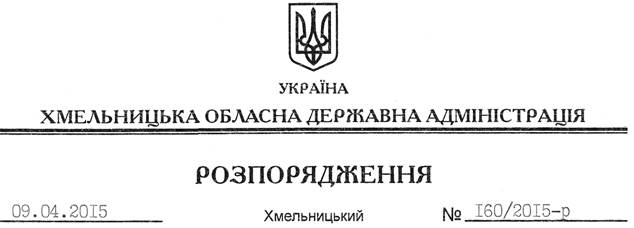 На підставі статей 6, 13, 21, 39 Закону України “Про місцеві державні адміністрації”, статей 17, 59, 122-124, частини 2 статті 134 Земельного кодексу України, статті 51 Водного кодексу України, статей 22, 55 Закону України “Про землеустрій”, розглянувши клопотання громадянина Волуцького О.В., зареєстроване в облдержадміністрації 11.03.2015 року за № 99/1524-11-26/2015, та надані матеріали:1. Надати дозвіл громадянину Волуцькому Олегу Володимировичу на розроблення технічної документації із землеустрою щодо встановлення меж земельної ділянки водного фонду в натурі (на місцевості) площею 81,8000 га, яка розташована за межами населеного пункту на території Женишковецької сільської ради Віньковецького району, з метою подальшої передачі у користування на умовах оренди для рибогосподарських потреб. 2. Громадянину Волуцькому О.В. при розробленні технічної документації із землеустрою щодо встановлення меж земельної ділянки водного фонду в натурі (на місцевості) забезпечити дотримання вимог чинного законодавства.3. Контроль за виконанням цього розпорядження покласти на заступника голови облдержадміністрації відповідно до розподілу обов’язків.Голова адміністрації								М.Загородний Про надання дозволу на розроблення технічної документації із землеустрою щодо встановлення меж земельної ділянки водного фонду в натурі (на місцевості) громадянину Волуцькому О.В